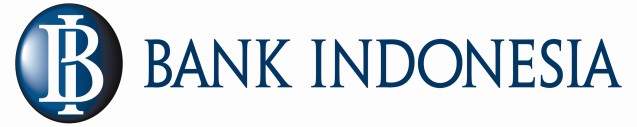 :